 Building: 						           Room:        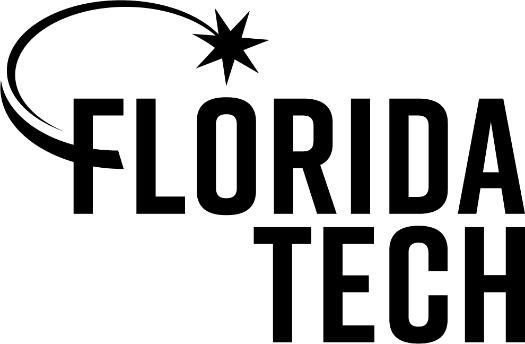   Department: Biomedical and Chemical Engineering and Sciences             General Emergency ProceduresLab Manager/Principal Investigator:Phone:Emergency Contact:Phone:After Hours Phone:  After Hours Phone:  Type of EmergencyWhom to CallAll Fires, and/orAccidents or Spills WITH injuries that require urgent medical attentionAt Any Time:Campus Security 321.674.8111, orLocal Emergency Responders 911Accidents or spills WITHOUT injuries, or with injuries that do not require urgent medical attention(e.g. on-site first aid only)During Normal Business Hours:Environmental Health & Safety 321.674.7715At Any Time:Campus Security 321.674.8111Emergencies involving radiation or radioactive materialsDuring Normal Business Hours:Radiation Safety Officer 321.674.8889At Any Time:Campus Security 321.674.8111